БАШҠОРТОСТАН РЕСПУБЛИКАҺЫҒАФУРИ РАЙОНЫ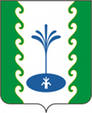                    МУНИЦИПАЛЬ                    РАЙОНЫНЫҢ                   ЕҘЕМ-ҠАРАН                  АУЫЛ СОВЕТЫ                 АУЫЛ БИЛӘМӘҺЕ  СОВЕТЫ                                         СОВЕТСЕЛЬСКОГО ПОСЕЛЕНИЯ ЗИЛИМ-КАРАНОВСКИЙ                                   СЕЛЬСОВЕТ                     МУНИЦИПАЛЬНОГО РАЙОНАГАФУРИЙСКИЙ РАЙОН                      РЕСПУБЛИКИ  БАШКОРТОСТАНРЕШЕНИЕО назначении выборов депутатов Совета сельского поселения  Зилим-Карановский сельсовет муниципального района Гафурийский район Республики Башкортостан	В связи с истечением срока полномочий депутатов Совета сельского поселения Зилим-Карановский  сельсовет муниципального района Гафурийский район Республики Башкортостан, руководствуясь статьей 10 Кодекса Республики Башкортостан о выборах, Совет сельского поселения Зилим-Карановский  сельсовет муниципального района Гафурийский район Республики БашкортостанР Е Ш И Л :	1. Назначить на 8 сентября 2019 года выборы депутатов Совета сельского поселения Зилим-Карановский  сельсовет муниципального района Гафурийский район Республики Башкортостан.	2. Опубликовать настоящее решение в газетах «Звезда» и «Табын»  21 июня 2019 года.	3. Направить настоящее решение в территориальную избирательную комиссию муниципального района Гафурийский район Республики БашкортостанГлава сельского поселения Зилим-Карановский сельсовет                                                   МР Гафурийский район РБ                                   Хасанова Н.М.с.Зилим-Караново,от 18 июня 2019 года№ 163-276з